РЕШЕНИЕВ соответствии с Решением Городской Думы Петропавловск-Камчатского городского округа от 31.10.2013 № 145-нд «О наградах и почетных званиях Петропавловск-Камчатского городского округа» Городская Дума Петропавловск-Камчатского городского округаРЕШИЛА:	1. Наградить Почетными грамотами Городской Думы Петропавловск-Камчатского городского округа за высокий профессионализм, многолетний труд, достигнутые трудовые успехи и в связи с празднованием 60-летнего юбилея со дня создания предприятия, следующих работников государственного унитарного предприятия Камчатского края «Спецтранс»:Прохоренко Сергея Алексеевича – контролера технического состояния автотранспортных транспортных средств;Малькова Сергея Эдуардовича – рабочего по комплексной уборке и содержанию контейнерных площадок;Протасова Сергея Васильевича – водителя;Подточаева Александра Александровича – водителя.2. Направить настоящее решение в газету «Град Петра и Павла» 
для опубликования.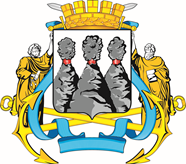 ГОРОДСКАЯ ДУМАПЕТРОПАВЛОВСК-КАМЧАТСКОГО ГОРОДСКОГО ОКРУГАот 16.05.2018 № 194-р 9-я сессияг.Петропавловск-КамчатскийО награждении Почетными грамотами Городской Думы Петропавловск-Камчатского городского округа работников государственного унитарного предприятия Камчатского края «Спецтранс»Председатель Городской Думы Петропавловск-Камчатского городского округаГ.В. Монахова